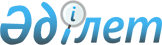 О переименовании улиц села Мугалжар Мугалжарского районаРешение акима села Мугалжар Мугалжарского района Актюбинской области от 25 октября 2011 года № 16. Зарегистрировано Управлением юстиции Мугалжарского района Актюбинской области 18 ноября 2011 года № 3-9-156      Сноска. В заголовке и по всему тексту решения на государственном языке слова "селосының", "селосы" заменено словами "ауылының", "ауылы" - решение акима села Мугалжар Мугалжарского района Актюбинской области от 20.10.2014 № 19 (вводится в действие по истечении десяти календарных дней после его первого официального опубликования).

      Сноска. Преамбула с изменениями, внесенными решением акима села Мугалжар Мугалжарского района Актюбинской области от 06.02.2015 № 5 (вводится в действие по истечении десяти календарных дней после его первого официального опубликования).

      В соответствии с пунктом 2 статьи 35 Закона Республики Казахстан от 23 января 2001 года № 148 "О местном государственном управлении и самоуправлении в Республике Казахстан", подпунктом 4 статьи 14, пунктом 2 статьи 16, Закона Республики Казахстан от 8 декабря 1993 года № 4200 "Об административно – территориальном устройстве Республики Казахстан" и на основании протокола конференции жителей аким села Мугалжар РЕШИЛ:

      1.  Переименовать нижеследующие улицы села Мугалжар:
      улицу Карьерная – на улицу Кеншілер

      улицу Привокзальная – на улицу Теміржолшылар

      улицу Центральная – на улицу Құлқай Әулие

      улицу Школьная – на улицу Ынтымақ

      улицу Советская – на улицу Достық

      улицу Заводская – на улицу Зауыт".

      Сноска. Пункт 1 - в редакции решения акима села Мугалжар Мугалжарского района Актюбинской области от 06.02.2015 № 5 (вводится в действие по истечении десяти календарных дней после его первого официального опубликования).

      2.  Настоящее постановление вводится в действие по истечении десяти календарных дней после его первого официального опубликования.



					© 2012. РГП на ПХВ «Институт законодательства и правовой информации Республики Казахстан» Министерства юстиции Республики Казахстан
				
      Аким села Мугалжар

Г. Даримбетов
